	Thème 2 : Les enjeux contemporains de la planète ;  Géosciences et dynamique des paysages L’érosion, processus et conséquences 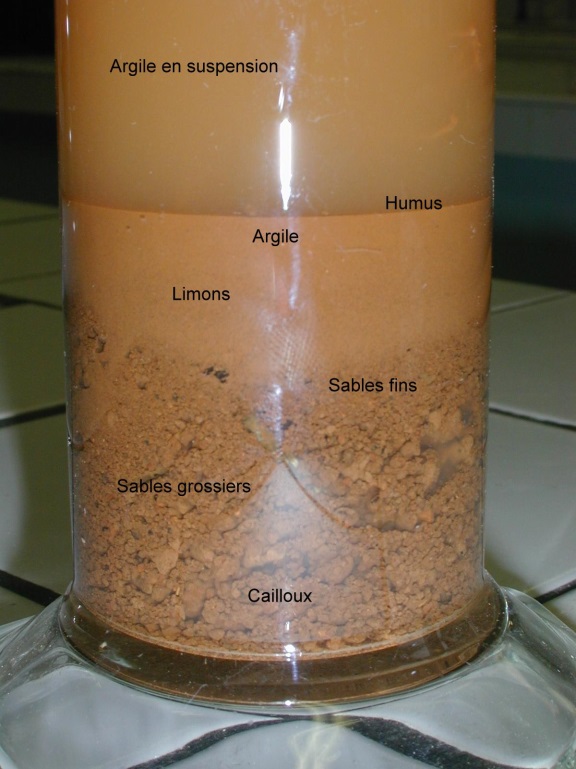 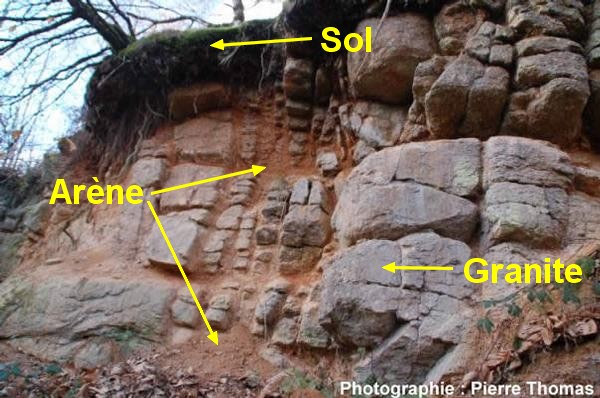 